PRACOVNÝ LISTPAMIATKY OKRESU TREBIŠOVPrečítaj si text:Mauzolúeum grófa Júliusa Andrássyho    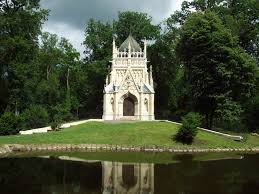 Medzi najcennejšie chránené kultúrne pamiatky v Trebišove patrí Mauzóleum Grófa Júliusa Andrássyho. Bolo postavené v roku 1893 podľa projektu nemeckého architekta Arthura Meininga v neogotickom slohu. Sarkofág je dielom budapeštianského sochára Juraja Zalu z rokov 1893 – 1895. V mauzóleu je pochovaný od roku 1894 gróf Július Andrássy (zomrel 1890 a bol pochovaný v krypte rímskokatolíckeho kostola).Mariánske súsošie   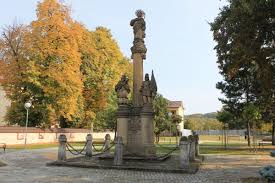 Mariánske súsošie je dielom neznámeho kameno - sochára datovaným okolo roku 1800. Slohovo ho možno zaradiť k dielam doznievajúceho rokoka s niektorými znakmi klasicistického slohu. Dominantné miesto na súsoší má plastika Madony šliapajúcej na hada. Po jej pravici je kamenná plastika sv. Jána Nepomuckého a po ľavici socha patróna a ochrancu pred požiarmi sv. Floriána. Súsošie je v súčasnosti umiestnené už na treťom mieste. Pôvodne stálo pred kaštieľom. Neskôr roku 1907 bolo prenesené do priestoru južne od kostola na okraj parku smerom k hlavnej ulici. V tom čase bolo obklopené dekoratívnou reťazou umiestnenou na ôsmich stĺpoch. Bol to dar mestu od vdovy po grófovi Teodorovi Andrássym.Poškodené a značne narušené súsošie bolo v polovici 80-tych rokov komplexne obnovené v ŠRA vysekaním kópií pôvodných plastík a reštaurovaním menej narušených častí. Bolo tiež prenesené na vhodnejšie miesto, do priestoru medzi rímskokatolíckym a gréckokatolíckym kostolom. Súsošie nie je pamiatkovo označené.Pavlínsky kláštor   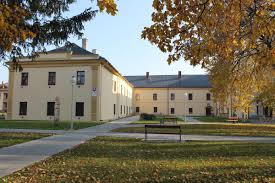 Keď kanonik ostrihomskej kapituly Eusébius na základe príkladu svätého Pavla Pustovníka zjednotil v roku 1225 jednotlivo žijúcich pustovníkov, ešte netušil, že položil základy jediného pôvodne uhorského mužského rádu - pavlínov. Rád sa konštituoval v ostrihomskej arcidiecéze v roku 1256 a jeho existenciu potvrdil pápež Klement V. keď roku 1308 schválil jeho rehoľné pravidlá. Tak vznikal jediná pôvodne uhorská rehoľa pavlínov, ktorá malá svoj kláštor aj v Trebišove. Trebišov však vstúpil do dejín pavlínskeho rádu až po uplynutí takmer dvoch storočí od jeho vzniku. Jeden z najvplyvnejších Peréniyovcov Palatín Imrich dal roku 1502 postaviť v Trebišove dvojpodlažný kláštor. V roku 1504 doň pozval pavlínov, ktorým daroval so súhlasom panovníka aj dediny Sáros, Olaszi a vodný mlyn na Bodrogu.Objekt renesančného kláštora v tvare písmena I bol južným krídlom priamo pričlenený ku kostolu. V niektorých jeho miestnostiach sa zachovali hrebienkové klenby. Mária Spoločníková objavila pod omietkami zaujímavé fragmenty. Pozoruhodné sú aj kamenné ostenia spojovacích dverí. Prostredie kláštora dotváral dvor so studňou a záhradou, ktorý bol súčasťou jeho života.Kláštor bol v minulosti niekoľko krát obnovovaný. Priečelie obnovovali v rokoch 1678, 1720 pričom jeho členenie sa realizovalo roku 1876. Pôvodný kláštor mal na vonkajších múroch renesančné sgrafitá. Zrušením pavlínskeho rádu Jozefom II. Roku 1786 kláštor stratil svoje pôvodné určenie a bol využívaný na rôzne účely. V čase zániku kláštora predstavoval majetok siedmich mníchov žijúcich v kláštore 94 261 zlatých.V súčasnosti sa v objekte kláštora nachádza základná umelecká škola a rímskokatolícky farský úrad.Odpovedz na otázky:V ktorom roku bolo postavené Mauzoléum grófa Andrássyho?V mauzoléu je pochovaný od roku 1894 gróf ................. ......................... .Mariánske súsošie je ................... neznámeho kameno - sochára datovaným okolo roku ............ .Trebišov tak ...............  do dejín pavlínskeho ...........  až po uplynutí takmer dvoch ....................  od jeho vzniku.V ktorom roku boli do kláštora pozvaní mnísi?Pôvodný kláštor mal na .......................  múroch renesančné ................... .